       Matthew Greenberger, M.D.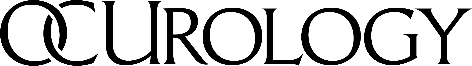 PATIENT REGISTRATION FORMDate:            ______/_____/_____       Patient's Name:  ___________________________________________________Birth Date:   ______/_____/_____                                                  LAST                                         FIRST                                       MIDDLE 		   Male or Female (circle)							         Referred by: ____________________________________________________________________________________________________FINANCIALLY RESPONSIBLE PARTY INFORMATION		Name:   _______________________________________________________________________________________                                              LAST                                         FIRST                                MIDDI.E:                      Home Phone :  (____) _______ -_________Home Address: ________________________________________                     Cell Phone : (____) _______ -_________           										 Alternate Phone: (____) _______ -_________City _____________________ State ______ Zip _________         Email address:________________________________Social Security Number: _________-_______-_________            Driver's License Number: _____________________Employed By: ___________________________________   	 Occupation: _____________________________   Spouse's Name:  __________________________________ 	Phone number (_____)  ______  - ____________________________________________________________________________________________________________FRIEND OR RELATIVE TO CALL IN CASE YOU CANNOT BE REACHED Name: __________________________________________             Phone:  (_____) ________ -____________Address: ________________________________________             Relationship:  _______________________               ________________________________________________________________________________________________________________________________________INSURANCE INFORMATION Primary Insurance Company         Name:  ______________________________________________________________ Group Number: ___________________________    Policy Number:  ________________________________________Secondary Insurance Company     Name:  ______________________________________________________________ Group Number: ___________________________     Policy Number: ________________________________________PLEASE BE ADVISED THAT YOU WILL RECEIVE SEPARATE BILLS FOR ANY LAB TESTS, X-RAYS, ETC. THAT MAY BE ORDERED FOR YOU, AS THEY ARE DONE BY AN OUTSIDE SOURCE.__________________________________________________________________________________I hereby authorize OC Urology/Matthew Greenberger MD to furnish relevant information to insurance carriers concerning this medical condition and I assign to the doctor all payments and all major medical benefits for medical and surgical services rendered. Signed: ____________________________________________                             Date: ______/_______/_______